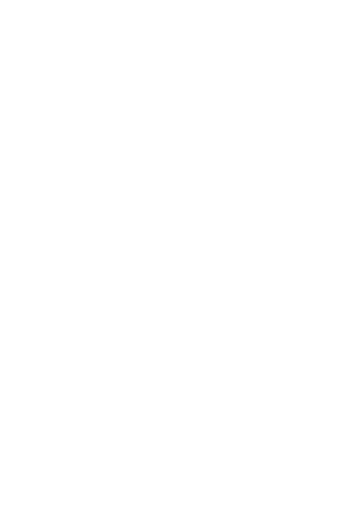 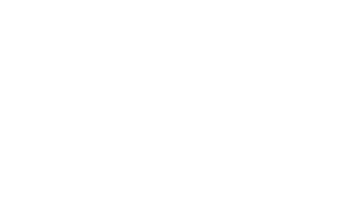 Combined Science Equations to know	Combined Science Equations to know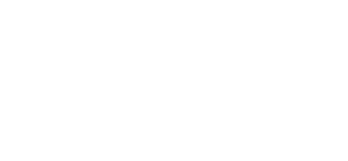 Combined Science Equations to know           Combined Science Equations to know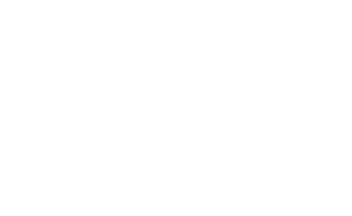 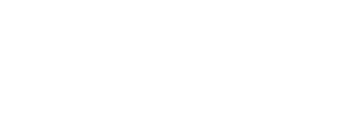 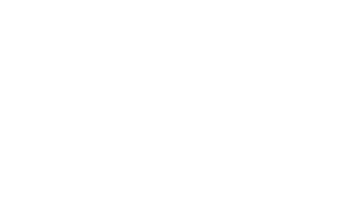 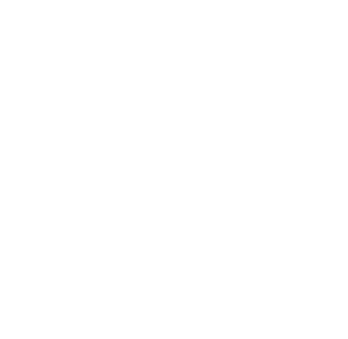 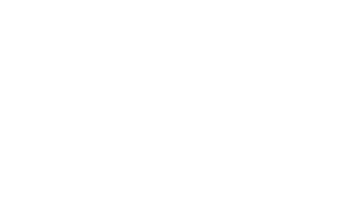 